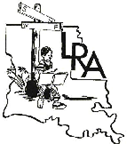 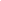 Updated by Gerri Settoon, LRA State Coordinator, and Bernie Hambrice, Membership Director, July 2018District                                                ParishesIBossier                                      Caddo                                           Claiborne  DeSoto                                      Natchitoches                                 Red RiverSabine                                       Webster                           IIBienville                                    Caldwell                                       CatahoulaConcordia                                  E. Carroll                                      FranklinJackson                                      Lincoln                                         MadisonMorehouse                                Ouachita                                        Richland                                        Tensas                                       Union                                            W. Carroll                                  IIIAllen                                          Avoyelles                                      GrantLaSalle                                       Rapides                                         VernonWinnIVAscension                                 E. Baton Rouge                         East Feliciana                        Iberville                                     Livingston                               Pointe CoupeeSt. Helena                                  Tangipahoa                                 WashingtonWest Baton Rouge                    West Feliciana                                ZacharyVAcadia                                        Beauregard                                    Calcasieu  Cameron                                     Evangeline                                        Iberia             Jefferson Davis                           Lafayette                                      St. Landry                                     St. Martin                                   VermilionVIAssumption                                 Lafourche                                     Jefferson    Orleans                                        Plaquemines                               St. BernardSt. Charles                                   St. James                                       St. John   St. Mary                                      St. Tammany                              Terrebonne